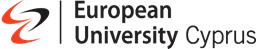 School of Sciences | Department of Computer Science and EngineeringThesis title:Student name (Reg. No.):Submitted in partial fulfillment for the requirements of:  of Science In   of Science In Rights statementI grant EUC the non-exclusive right to use this work for the University’s own purposes and to make single copies of the work available to the public on a non-for-profit basis if copies are not otherwise availableI grant EUC the non-exclusive right to use this work for the University’s own purposes and to make single copies of the work available to the public on a non-for-profit basis if copies are not otherwise availableStudent Signature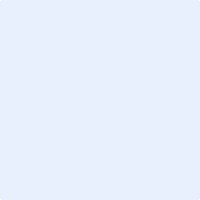 Date:Panel approval statementWe approve the project and award a grade of: We approve the project and award a grade of: Supervisor:SignatureDate:Panel member:SignatureDate: